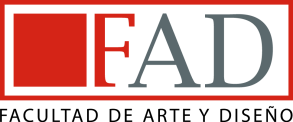 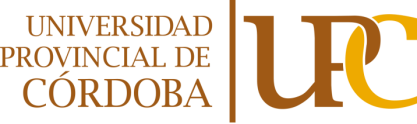 			ANEXO VI	FORMULARIO ACTA SÍNTESIS1. Cargo: Coordinador de Curso Nivel Superior2. Carácter: Suplente3. Facultad: Arte y Diseño4. Institución: Conservatorio Superior de Música Félix T. Garzón5. Turno y Horario del Cargo a desempeñar:  TARDE - LUNES, MIERCOLES Y VIERNES DE 16:35 A 22 HS- MARTES Y JUEVES DE 8 A 13:25 HS 6. Causal de la Vacante: Enfermedad Largo Tratamiento7. Perfil/Funciones: TÍTULO UNIVERSITARIO O SUPERIOR, PREFERENTEMENTE AFÍN A LA CARRERA MUSICAL. PROFESOR CON TRAYECTOS DE FORMACIÓN EN PROMOCIÓN Y ARTICULACIÓN DE PROYECTOS INSTITUCIONALES Y PEDAGÓGICAS CON LA PRÁCTICA EDUCATIVALISTADO DE INSCRIPTOSResponsable: EVA BARRIOSFirma y Aclaración:Fecha y Hora de cierre de Inscripción: 13/03/2020 - 17HS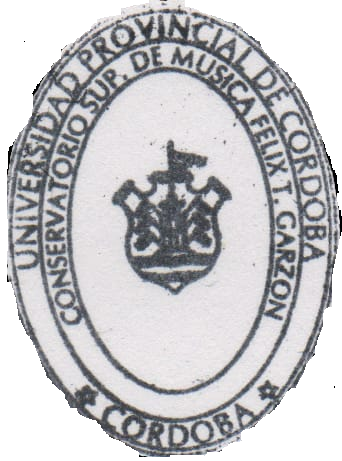 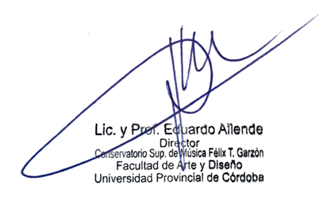 Nª de InscripciónApellido y NombreDNI Nª7CROCIARA ANA SOL37.999.3112GUAZZARONI MARÍA JULIA28.301.9775LÓPEZ MAGALI SOFÍA32.369.6013MARTÍNEZ DÉBORA NOEMÍ33.809.8994ROSALES HEREDIA, ROCÍO GUADALUPE31.056.3496TEYO, ALVARO ARIEL22.027.1699ZANETTI, LUCAS34.290.376